THE COUNCILCity of New Orleans     HELENA MORENO		          						JP MORRELLCouncilmember-At-Large						               Councilmember-At-LargeJOSEPH I. GIARRUSSO III             LESLI D. HARRIS                    FREDDIE KING III              EUGENE J. GREEN, JR.	 OLIVER M. THOMAS, JR.  Councilmember District A	Councilmember District B          Councilmember District C         Councilmember District D          Councilmember District EAGENDARegular Meeting of the City Councilto be held in City Hall Council Chamber on Thursday, January 5, 2023 at 10:00 A.M.ROLL CALLLORA W. JOHNSONCLERK OF COUNCILINVOCATIONPASTOR BRANDON BOUTINUNITED FELLOWSHIP FULL GOSPEL BAPTIST CHURCHPLEDGE OF ALLEGIANCEHELENA MORENOCOUNCILMEMBER-AT-LARGENATIONAL ANTHEM FREDERICK DOUGLAS HIGH SCHOOLPUBLIC E-COMMENT FORMS, RULES AND INFORMATION ARE AVAILABLE AThttps://council.nola.gov/home/APPROVAL OF THE MINUTES – December 1, 2022, and December 15, 2022.Annotation:TO BE APPROVED.SPECIAL ORDERS OF BUSINESSFIRST ORDER OF BUSINESS SECOND ORDER OF BUSINESS THIRD ORDER OF BUSINESSCONSENT AGENDACOMMUNICATION – FROM ERIN SPEARS – CHIEF OF STAFF & COUNSEL, COUNCIL UTILITIES REGULATORY OFFICEBrief:Submitting the transmittal document for communications related to electric and gas utility matters to be received by the Council of the City of New Orleans at its meeting on January 5, 2023:Communications from Entergy New Orleans, LLC (“ENO”)Securitized Storm Recovery Rider II Filing, UD-22-01 Final Issuance Advice Letter, UD-22-01Errata to Final Issuance Advice Letter, UD-22-01Environmental Adjustments for the January 2023 BillingCycle, UD-18-07Fuel Adjustments for the January 2023 Billing Cycle, UD-18-07Purchased Gas Adjustments for the January 2023 Billing Cycle, UD-18-07Purchased Power Cost Recovery Adjustments for the January 2023 Billing Cycle, UD-18-07Comments, UD-18-03Other CommunicationsCouncil Designee’s Concurrence, submitted by Dentons US LLP, UD-22-01Request to Submit Reply Comments Out of Time and Reply Comments, submitted by Air Products and Chemicals, Inc., UD-21-03Annotation:ELECTRONICALLY SUBMITTED.MAY BE RECEIVED.COMMUNICATION – FROM HOWARD L. RODGERS, IIIBrief:Requesting to appeal the parking requirement of the University Area Off-Street Parking Interim Zoning District, per Article 19 of the City’s Comprehensive Zoning Ordinance for the property located at 9119 Forshey Street.Annotation:ELECTRONICALLY SUBMITTED.MAY BE RECEIVED. (Suggested Hearing Date Set For 1/19/23).COMMUNICATION – FROM CARLY HARDYBrief:Requesting to appeal the Historic District Landmarks Commission’s decision of “denial” for a permit to install a metal roof for the property located at 2219 Dauphine Street.Annotation:ELECTRONICALLY SUBMITTED.MAY BE RECEIVED.  (Suggested Hearing Date Set For 1/19/23).COMMUNICATION – FROM AMY B. TREPAGNIER, DIRECTOR OF PERSONNEL, CITY OF NEW ORLEANS, DEPARTMENT OF CIVIL SERVICEBrief:Submitting for Council approval Amendments to the Classified Pay Plan (Sewerage & Water Board/Public Works) in accordance with Article X, Section 10 of the Constitution of Louisiana as adopted by the Civil Service Commission at its meeting of December 19, 2022, as outlined below:	New Job Classifications:Annotation:ELECTRONICALLY SUBMITTED.MAY BE RECEIVED AND REFERRED TO THE BUDGET COMMITTEE.COMMUNICATION – FROM AMY B. TREPAGNIER, DIRECTOR OF PERSONNEL, CITY OF NEW ORLEANS, DEPARTMENT OF CIVIL SERVICEBrief:Submitting for Council approval Amendments to the Classified Pay Plan (Police) in accordance with Article X, Section 10 of the Constitution of Louisiana as adopted by the Civil Service Commission at its meeting of December 19, 2022, as outlined below:Annotation:ELECTRONICALLY SUBMITTED.MAY BE RECEIVED AND REFERRED TO THE BUDGET COMMITTEE.COMMUNICATION – FROM AMY B. TREPAGNIER, DIRECTOR OF PERSONNEL, CITY OF NEW ORLEANS, DEPARTMENT OF CIVIL SERVICEBrief:Submitting for Council approval an Amendment to the Classified Pay Plan (Sewerage & Water Board) in accordance with Article X, Section 10 of the Constitution of Louisiana as adopted by the Civil Service Commission at its meeting of December 19, 2022, as outlined below:	Hiring Rate:Annotation:ELECTRONICALLY SUBMITTED.MAY BE RECEIVED AND REFERRED TO THE BUDGET COMMITTEE.COMMUNICATION – FROM CHRISTINA CARROLL, CITY OF NEW ORLEANS CIVIL SERVICE COMMISSIONBrief:Supporting the Department of Public Works’ request for an appropriation for the payment of Ms. Edmonds’ attorney fees in the amount of $4,309.50.  Annotation:ELECTRONICALLY SUBMITTED.MAY BE RECEIVED.COMMUNICATION - FROM TRACY D. MADISON, SECRETARY, BOARDOF LIQUIDATION, CITY DEBTBrief:Informing the Council that on October 25, 2022, the Board of Liquidation, City Debt, sold to JP Morgan Securities, LLC, $106,670,000 General Obligations Refunding Bonds, Series 2022 of the City of New Orleans, Louisiana, at 4.072362%.  The bonds were delivered on December 1, 2022.Annotation:ELECTRONICALLY SUBMITTED.MAY BE RECEIVED.COMMUNICATION - FROM MARY GRACE VERGESBrief:Requesting to appeal the Historic District Landmarks Commission’s decision of “denial” of an application for demolition of the property located at 740 Jena Street.Annotation:ELECTRONICALLY SUBMITTED.MAY BE RECEIVED.  (Suggested Hearing Date Set For 1/19/23).COMMUNICATION – FROM ANGELA GILBERT SARKER, ALCOHOLIC BEVERAGE CONTROL BOARD CLERKBrief:Submitting the 2022 Alcoholic Beverage Control Board attendance record, pursuant to Ordinance Calendar Number 28,133 (24132 MCS).Annotation:MAY BE RECEIVED.REPORT – OF STELLA CZIMENT, INDEPENDENT POLICE MONITOR, OFFICE OF THE INDEPENDENT POLICE MONITORBrief:Submitting a report for the month of November providing the Council with the data in accordance with Ordinance No. 29130 (Calendar No. 33,818).Annotation:ELECTRONICALLY SUBMITTED.MAY BE RECEIVED.REPORT – OF MICHEL N. THOMPSON, BUSINESS MANAGER, NEW ORLEANS PUBLIC LIBRARYBrief:Submitting a quarterly report for the period of July 1, 2022 – September 30, 2022, for pool vehicles used by staff in accordance with Section 2-902(b).Annotation:ELECTRONICALLY SUBMITTED.MAY BE RECEIVED.REPORT – OF THE DEPUTY DIRECTOR OF THE NEW ORLEANS HISTORICDISTRICT LANDMARKS COMMISSION | CENTRAL BUSINESS DISTRICT HISTORIC DISTRICT LANDMARKS COMMISSIONBrief:Submitting a report regarding an appeal of the Historic District Landmarks Commission’s (HDLC) decision of denial of an application to demolish the Contributing-rated structure for the property located at 740 Jena Street. Annotation:ELECTRONICALLY SUBMITTED.MAY BE RECEIVED.REPORT – OF THE DEPUTY DIRECTOR OF THE NEW ORLEANS HISTORICDISTRICT LANDMARKS COMMISSION | CENTRAL BUSINESS DISTRICT HISTORIC DISTRICT LANDMARKS COMMISSIONBrief:Submitting a report regarding an appeal of the Historic District Landmarks Commission’s (HDLC) decision of denial of an application to install new galvalume standing seam metal roofing at a Contributing rated, two-story, single-family residential building for the property located at 2219 Dauphine Street. Annotation:ELECTRONICALLY SUBMITTED.MAY BE RECEIVED.REPORT – OF THE EXECUTIVE DIRECTOR OF THE CITY PLANNING 	COMMISSIONBrief:Transmitting Zoning Docket Numbers 84/22 – Cm. HarrisarrisH, 87/22 – All Cms., 93/22 – Cm. King, 94/22 – Cm. King, 96/22 – Cm. Harris, 97/22 – Cm. Harris, 98/22 – Cm. King, 99/22 - Cm. King, Cn. Deadline 3/6/23.Annotation:MAY BE RECEIVED. (Suggested Hearing Date Set For 1/19/23).REPORT – OF THE EXECUTIVE DIRECTOR OF THE CITY PLANNING COMMISSIONBrief:Recommending “approval” of the appeal relative to the Lower Algiers Rural Protection Interim Zoning District for property located at 40 English Turn Parkway.  (DR NO 54/22)Annotation:ELECTRONICALLY SUBMITTED.(Cms. King, Moreno, Morrell, Cn. Deadline 3/6/23).MAY BE RECEIVED.  (Suggested Hearing Date Set For 1/19/23).CAL. NO. 33,976 - BY:  COUNCILMEMBER HARRISBrief:An Ordinance to amend and reordain Articles 17 and 20 of the Comprehensive Zoning Ordinance (Ordinance No. 4264 M.C.S., as amended by Ordinance No. 26,413 M.C.S. and subsequent amendments) to prohibit new hotels and motels and to allow Commercial Short Term Rentals as a permitted use in the CBD-5 Urban Core Neighborhood Lower Intensity Mixed-Use District; and otherwise to provide with respect thereto.  (ZONING DOCKET NO. 63/22)Annotation:ELECTRONICALLY SUBMITTED.(90 Days, Cn. Deadline 2/15/23).(Cn. Deadline 2/2/23).CAL. NO. 33,977 - BY:  COUNCILMEMBER HARRISBrief:An Ordinance to amend and reordain Article 18, Sections 18.2.V, 18.13.B, and 18.24 to create the CCN (Convention Center Neighborhood) Overlay District of the Comprehensive Zoning Ordinance (Ordinance No. 4264 M.C.S., as amended by Ordinance No. 26,413 M.C.S. and subsequent amendments) applicable to the area bounded by Convention Center Boulevard, the Pontchartrain Expressway, Thalia Street, Annunciation Street, Euterpe Street, Tchoupitoulas Street, Celeste Street, the Mississippi River Floodwall, and Henderson Street (excluding Lot MF-1 on Block RP-5X); and otherwise to provide with respect thereto.  (ZONING DOCKET NO. 64/22)Annotation:ELECTRONICALLY SUBMITTED.(90 Days, Cn. Deadline 3/1/23).(Cn. Deadline 2/16/23).CAL. NO. 33,978 - BY:  COUNCILMEMBER THOMASBrief:An Ordinance to establish a conditional use to permit the retail sale of packaged alcoholic beverages at an existing gas station in a C-1 General Commercial District, an HUC Historic Urban Use Restriction Overlay District and an EC Enhancement Corridor Design Overlay District, on Square 709, Lots 1, 2, 3, 4, and 5, in the Third Municipal District, bounded by North Claiborne Avenue, Lizardi Street, North Derbigny Street, and Egania Street (Municipal Address: 5201 North Claiborne Avenue); and otherwise to provide with respect thereto.  (ZONING DOCKET NO. 74/22)Annotation:ELECTRONICALLY SUBMITTED.(90 Days, Cn. Deadline 2/15/23).(Cn. Deadline 2/2/23).CAL. NO. 33,980 - BY:  COUNCILMEMBER GIARRUSSOBrief:An Ordinance to effect a zoning change from an HU-RD1 Historic Urban Two-Family Residential District to an HU-B1 Historic Neighborhood Business District and a conditional use to permit a commercial use over 5,000 square feet in a HU-B1 Historic Urban Neighborhood Business District Small Multi-Family Affordable Short Term Rental Interim Zoning District, on Square 65, Lots 1 through 7, A through J, and X, in the Sixth Municipal District, bounded by Fontainebleau Drive, Lowerline Street, Broad Place, and Pine Street (Municipal Addresses: 65 Fontainebleau Drive, 2624 Pine Street and 2700 Lowerline Street); and otherwise to provide with respect thereto.  (ZONING DOCKET NO. 76/22)Annotation:ELECTRONICALLY SUBMITTED.(90 Days, Cn. Deadline 2/15/23).(Cn. Deadline 2/2/23).CAL. NO. 33,981 - BY:  COUNCILMEMBER HARRISBrief:An Ordinance to establish a conditional use to permit a hotel in a CBD-5 Urban Core Neighborhood Lower Intensity Mixed-Use District on Square 233, Lots 18 and 19, in the First Municipal District, bounded by Lafayette Street, Carondelet Street, and Girod Street (Municipal Addresses: 610-616 Baronne Street); and otherwise to provide with respect thereto.  (ZONING DOCKET NO. 80/22)Annotation:ELECTRONICALLY SUBMITTED.(90 Days, Cn. Deadline 2/15/23).(Cn. Deadline 2/2/23).CAL. NO.  33,984 - BY:  COUNCILMEMBER HARRIS Brief:An Ordinance to establish a conditional use to permit the expansion of an existing standard restaurant in an HU-B1A Historic Urban Neighborhood Business District and an HU-B1A Use Restriction Overlay District, on Square 160, Lot 7, in the Sixth Municipal District, bounded by Louisiana Avenue, Laurel Street, Toledano Street, and Constance Street (Municipal Addresses: 901-903 Louisiana Avenue); and otherwise to provide with respect thereto. (ZONING DOCKET NO. 75/22)Annotation:ELECTRONICALLY SUBMITTED.(90 Days, Cn. Deadline 2/15/23).(Cn. Deadline 2/2/23).CAL. NO. 33,987 - BY: COUNCILMEMBER HARRISBrief:An Ordinance to establish a conditional use to permit a standard restaurant in an HU-B1 Historic Urban Neighborhood Business District and the Magazine Street Use Restriction Overlay District, on Square 220, Lots Y and Z, in the Sixth Municipal District, bounded by Magazine Street, Aline Street, Foucher Street, and Camp Street (Municipal Address: 3511 Magazine Street); and otherwise to provide with respect thereto.  (ZONING DOCKET NO. 70/22) Annotation:ELECTRONICALLY SUBMITTED.(90 Days, Cn. Deadline 3/1/23).(Cn. Deadline 2/16/23).CAL. NO. 33,988 - BY: COUNCILMEMBER KINGBrief:An Ordinance to establish a conditional use to permit a hotel over 10,000 square feet in floor area in an HMC-2 Historic Marigny/Tremé Commercial District, an EC Enhancement Corridor Design Overlay District and the Small Multi-Family Affordable Short Term Rental Interim Zoning District, located on Square 153, Lots 7, 2, and 1 through 5, in the Third Municipal District, bounded by Chartres, Royal, and Frenchmen Streets and Elysian Fields Avenue (Municipal Addresses:   2121-2127 Chartres Street and 616 Elysian Fields Avenue); and otherwise to provide with respect thereto.  (ZONING DOCKET NO. 72/22) Annotation:ELECTRONICALLY SUBMITTED.(90 Days, Cn. Deadline 3/1/23).(Cn. Deadline 2/16/23).CAL. NO. 33,989 - BY:  COUNCILMEMBER KINGBrief:An Ordinance to effect a zoning change from an S-RS Suburban Single-Family Residential District to an S-RD Suburban Two-Family Residential District, located on Square 15, Lots 25 and 26, Park Place Addition, in the Fifth Municipal District, bounded by Elizardi Boulevard, Lawrence Street, Pace Boulevard, and the Magellan Canal (Municipal Address: 1601 Elizardi Boulevard); and otherwise to provide with respect thereto.  (ZONING DOCKET NO. 78/22) Annotation:ELECTRONICALLY SUBMITTED.(90 Days, Cn. Deadline 3/1/23).(Cn. Deadline 2/16/23).CAL. NO. 33,990 - BY: COUNCILMEMBER KINGBrief:An Ordinance to effect a zoning change from an HMR-3 Historic Marigny/Tremé/Bywater Residential District to an HMC-1 Historic Marigny/Tremé/Bywater Commercial District. Overlay districts: RDO-1 Residential Diversity Overlay District; Small Multi-Family Affordable Short Term Rental Interim Zoning District, on Square 11, Lot A, in the Third Municipal District, bounded by Chartres Street, Spain Street, Decatur Street, and Mandeville Street (Municipal Addresses:  2438-2440 Chartres Street); and otherwise to provide with respect thereto.  (ZONING DOCKER NO. 79/22)Annotation:ELECTRONICALLY SUBMITTED.(90 Days, Cn. Deadline 3/1/23).(Cn. Deadline 2/16/23).MOTION TO ADOPT CONSENT AGENDA AND REFER OTHER MATTERS TO THE PROPER AGENCY.YEAS:	NAYS:	ABSENT:	AND THE CONSENT AGENDA WAS ADOPTED.REGULAR AGENDAVCC APEAL – OF RAPLH H. LONGBrief:Requesting to appeal the Vieux Carrè Commission’s decision to “defer” adding a two-story addition at the property located at 440 Bourbon Street.Annotation:(Cm. King, District C, Cn. Deadline 1/15/23).(Report received at the meeting of 12/1/22).ON DEADLINE.LEGISLATIVE GROUPING2a.	EXTENSION REQUEST – OF TAYLOR SCOTT, CONCORDIA Brief:Requesting a second extension of a Conditional Use approval for Zoning Docket 74/19 – Ordinance No. 28,282 MCS, the proposed Crescent Hotel project at 500 Piety Street.Annotation:ELECTRONICALLY SUBMITTED.(Cm. King, District C).2b.	MOTION – NO. M-23-3 – BY:  COUNCILMEMBER KINGBrief:Granting the request for an additional extension of the Conditional Use for ZD NO. 74/19 (Ordinance No. 28,282 MCS).Annotation:SUBMITTED ELECTRONICALLY.(Council Rule 34.  Postponement Deadline 5/5/23).DEFERRAL REQUESTED TO THE MEETING OF 1/19/23."Please note: Deferral requests are purely tentative until confirmed during the meeting. A request to defer an agenda item may be withdrawn or overruled pursuant to Council Rules." ZONING DOCKET NO.  90/22 - OC DEVELOPMENT, LLC Brief:Requesting a Zoning Change from an HU-RD2 Historic Urban Two-Family District to an HU-MU Historic Urban Neighborhood Mixed-Use District, on Square 1345, Lots 9, 10, and W-2 or Lots W and Pt. 8, in the Third Municipal District, bounded by North Dorgenois Street, Columbus Street, Kerlerec Street, and North Rocheblave Street (Municipal Addresses: 2431-2441 Kerlerec Street).  The recommendation of the City Planning Commission being “NO RECOMMENDATION”.Annotation:ELECTRONICALLY SUBMITTED.(Cm. Green, District D, Cn. Deadline 1/30/23).LEGISLATIVE GROUPING4a.	ZONING DOCKET NO.  91/22 - KHOOBEHI PROPERTIES, LLC Brief:Requesting a Conditional Use for a hotel over 10,000 square feet located within the HMC-2 Historic Marigny/Tremé/Bywater Commercial District, the EC Enhancement Corridor Design Overlay District, the AC-4 Arts and Culture Diversity Overlay District, the Small Multi-Family Affordable Short Term Rental Interim Zoning District, and the Residential Short Term Rental Interim Zoning District, on Square 379, Lot X, in the Third Municipal District, bounded by North Rampart Street, Kerlerec Street, Henriette Delille Street and Columbus Street (Municipal Addresses:  1441-1451 North Rampart Street, 1104 Columbus Street, and 1115 Kerlerec Street).  The recommendation of the City Planning Commission being “FOR APPROVAL”, subject to five (5) provisos.Annotation:ELECTRONICALLY SUBMITTED.(Cm. King, District C, Cn. Deadline 1/30/23).4b.	MOTION (LYING OVER) – NO. M-22-533 – BY:  COUNCILMEMBER KINGBrief:Approving the applicant’s request on ZD NO. 91/22, subject to the five (5) provisos set forth in the City Planning Commission’s report.Annotation:ELECTRONICALLY SUBMITTED.(Council Rule 34.  Postponement Deadline 4/14/23).Street Name Change NO. 2/22 – Carver Rams WayBrief:Requesting the consideration of renaming the entirety of Higgins Boulevard between Almonaster Avenue and Alvar Street as Carver Rams Way. The City Planning Commission recommended “MODIFIED APPROVAL” with a waiver of criteria number 1.Annotation:ELECTRONICALLY SUBMITTED.(Cm. Green, District D, Cn. Deadline N/A).Street Name Change 5/22 – SUNO KNIGHTS DRIVEBrief:Requesting the consideration of renaming a portion of Press Drive between Leon C. Simon Drive and Emmett W. Bashful Boulevard as SUNO Knights Drive. The recommendation of the City Planning Commission being for “APPROVAL”.Annotation:ELECTRONICALLY SUBMITTED.(Cm. Green, District D, Cn. Deadline N/A).CAL. NO. 33,183 - BY:  COUNCILMEMBER WILLIAMS (BY REQUEST)Brief:An Ordinance granting a non-exclusive franchise to Telepak Networks, Inc. to construct, maintain, and operate an aboveground and/or underground Wireline Telecommunications System, to provide for the furnishing of a surety bond, annual payments, and otherwise to provide with respect thereto.Annotation:ELECTRONICALLY SUBMITTED.CAL.  NO. 33,671 - BY:  COUNCILMEMBER MORRELLBrief:An Ordinance to limit the power of the Mayor to suspend Article X of Chapter 2 of the Code of the City of New Orleans; and otherwise to provide with respect thereto.Annotation:ELECTRONICALLY SUBMITTED.CAL. NO. 33,866 - BY:  COUNCILMEMBER GREENBrief:An Ordinance to ordain Section 54-507 of the Code of the City of New Orleans to prohibit operation of all-terrain vehicles (ATVs) on public streets; and otherwise to provide with respect thereto. Annotation:ELECTRONICALLY SUBMITTED.(Council Rule 34.  Postponement Deadline 1/13/23).CAL. NO. 33,893 - BY:  COUNCILMEMBER HARRISBrief:An Ordinance to ordain Section 70-10 of the Code of the City of New Orleans to establish reporting requirements applicable to the Department of Finance, including both a statement to be issued alongside each payment the City of New Orleans provides to a security and improvement district, and an annual financial report to be transmitted to the City Council, and otherwise to provide with respect thereto.Annotation:ELECTRONICALLY SUBMITTED.(Council Rule 34.  Postponement Deadline 1/13/23).CAL. NO.33,949 - BY:  COUNCILMEMBER MORRELLBrief:An Ordinance to amend sections 26-616 and 26-617 of the Code of the City of New Orleans relative to standards for short-term rentals, to remove the residential short-term rental permit type; and otherwise to provide with respect thereto.Annotation:ELECTRONICALLY SUBMITTED.(Council Rule 34.  Postponement Deadline 2/17/23).CAL. NO. 33,974 - BY:  COUNCILMEMBER GREEN (BY REQUEST)Brief:An Ordinance to amend and reordain Sections 146-760, 146-761, 146-763, and 146-765 of the Code of the City of New Orleans relative to honorary street dedications to clarify that non-profit organizations can be recognized by honorary street names; to clarify the boundaries of the Vieux Carré for the purposes of the honorary street dedications; and otherwise to provide with respect thereto.Annotation:ELECTRONICALLY SUBMITTED.(Council Rule 34.  Postponement Deadline 3/31/23).CAL. NO. 33,982 - BY:  COUNCILMEMBER GREEN (BY REQUEST) Brief:An Ordinance to approve and authorize the Mayor of the City of New Orleans (“City”), acting by and through the New Orleans Aviation Board (“NOAB”), to enter into an Amended and Restated Lease Agreement at Louis Armstrong New Orleans International Airport with NEW ORLEANS FUEL FACILITIES (NOFF); and otherwise to provide with respect thereto.Annotation:ELECTRONICALLY SUBMITTED.(Council Rule 34.  Postponement Deadline 3/31/23).CAL. NO. 33,983 - BY:  COUNCILMEMBER MORRELLBrief:An Ordinance to amend Section 26-236 to establish additional definitions for what may be declared a blight and public nuisance; and otherwise, to provide with respect theretoAnnotation:ELECTRONICALLY SUBMITTED.(Council Rule 34.  Postponement Deadline 3/31/23).CAL. NO. 33,991 - BY:	COUNCILMEMBERS MORENO, MORRELL,GIARRUSSO, HARRIS, KING, GREEN AND THOMASBrief:An Ordinance to amend and reordain Section 34-4(a) of the Code of the City of New Orleans to establish the 2023 Mardi Gras parade schedule; and otherwise to provide with respect thereto.Annotation:ELECTRONICALLY SUBMITTED.(Council Rule 34.  Postponement Deadline 4/14/23).CAL. NO. 33,992 - BY:  COUNCILMEMBER KING (BY REQUEST)Brief:An Ordinance to authorize the Mayor of the City of New Orleans to enter into a First Amendment to the Cooperative Endeavor Agreement (“Amendment”) to amend the Cooperative Endeavor Agreement (“Agreement”) between the City of New Orleans (the “City”) and EdNavigator, Inc. (the “Contractor”) relative to the Contractor providing personal education advising services available, free of charge, to City employees, including City Employees who have children, grandchildren, nieces, and nephews in NOLA Public Schools, for an additional one (1) year; and to modify or reaffirm certain terms and conditions, as more fully set forth in the Amendment as Exhibit “1” and incorporated and made a part hereof; and otherwise to provide with respect thereto.Annotation:ELECTRONICALLY SUBMITTED.(Council Rule 34.  Postponement Deadline 4/14/23).CAL. NO. 33,993 - BY:	COUNCILMEMBERS GIARRUSSO AND THOMAS(BY REQUEST)Brief:An Ordinance to authorize the Mayor of the City of New Orleans to enter into a First Amendment to the Cooperative Endeavor Agreement (“Amendment”) to amend the Cooperative Endeavor Agreement (“Agreement”) between the City of New Orleans (the “City”), National Parent Leadership Institute, Inc. (the “Contractor”), and the NOLA Business Alliance (the “Fiscal Agent”) relative to the Contractor providing twenty (20) additional weeks of three (3) hour sessions, once a week, to parents in order to help parents become better leaders for their children and families; to increase the maximum amount of compensation payable by the City to the Contractor and the Fiscal Agent; to extend the term of the Agreement for an additional one (1) year; and to modify or reaffirm certain terms and conditions, as more fully set forth in the Amendment as Exhibit “1” and incorporated and made a part hereof; and otherwise to provide with respect thereto.Annotation:ELECTRONICALLY SUBMITTED.(Council Rule 34.  Postponement Deadline 4/14/23).CAL. NO. 33,994 - BY: COUNCILMEMBER HARRIS (BY REQUEST)Brief:An Ordinance to authorize the Mayor of the City of New Orleans to enter into Amendment No. 1 to a previously executed Cooperative Endeavor Agreement (“CEA”) between the City of New Orleans (the “City”), and Crescent City Pharmacy, relative to the City, through Health Care for the Homeless (HCH), receives federal grant funding to promote health through accessible and comprehensive primary care, dental and behavioral health services for New Orleans homeless, regardless of their ability to pay, to modify the provisions thereof and extend the term thereof for two (2) years, as more fully set forth in the Amendment No. 1 form as Exhibit “1” and made a part hereof; and otherwise to provide with respect thereto.Annotation:ELECTRONICALLY SUBMITTED.(Council Rule 34.  Postponement Deadline 4/14/23).CAL. NO. 33,995 - BY:  COUNCILMEMBERS GREEN, KING AND THOMAS(BY REQUEST)Brief:An Ordinance to amend and reordain Section 2-975 of Article X of Chapter 2 of the Code of the City of New Orleans to exempt juvenile detention officers and corrections staff of the Juvenile Justice Intervention Center and automotive repair staff of the Equipment Maintenance Division from the City’s domicile requirement; and otherwise to provide with respect thereto.Annotation:ELECTRONICALLY SUBMITTED.(Council Rule 34.  Postponement Deadline 4/14/23).CAL. NO. 33,996 - BY:  COUNCILMEMBER THOMASBrief:An Ordinance to temporarily waive certain fees, permit fees, and requirements within and around the Joe Brown Park located at 5601 Read Boulevard, New Orleans, Louisiana in conjunction with the Mothers Wanting Our Children Back event on Saturday, December 17, 2022 from 12:00 p.m. to 3:00 p.m., to specify the duration and boundaries of said waiver; and to provide otherwise with respect thereto.Annotation:ELECTRONICALLY SUBMITTED.(Council Rule 34.  Postponement Deadline 4/14/23).CAL. NO. 33,997 - BY:	COUNCILMEMBERS GIARRUSSO, MORENO, GREEN AND THOMAS (BY REQUEST)Brief:An Ordinance to amend Ordinance No. 28,862 M.C.S., as amended, entitled “An Ordinance Providing an Operating Budget of Revenues for the City of New Orleans for the Year 2022”; to appropriate funds received from CLB investments to purchase equipment and supplies; and otherwise to provide with respect thereto. Annotation:ELECTRONICALLY SUBMITTED.(Council Rule 34.  Postponement Deadline 4/14/23).	(Fiscal Note received).CAL. NO. 33,998 - BY:	COUNCILMEMBERS GIARRUSSO, MORENO,GREEN AND THOMAS (BY REQUEST)Brief:An Ordinance to amend Ordinance No. 28,863 M.C.S., as amended, entitled “An Ordinance Providing an Operating Budget of Expenditures for the City of New Orleans for the Year 2022”; to appropriate funds received from CLB investments to purchase equipment and supplies; and otherwise to provide with respect thereto.Annotation:ELECTRONICALLY SUBMITTED.(Council Rule 34.  Postponement Deadline 4/14/23).(Fiscal Note received).CAL. NO. 33,999 - BY:	COUNCILMEMBERS GIARRUSSO, MORENO,GREEN AND THOMAS (BY REQUEST)Brief:An Ordinance to amend Ordinance No. 28,862 M.C.S., as amended, entitled “An Ordinance Providing an Operating Budget of Revenues for the City of New Orleans for the Year 2022”; to appropriate additional funds to the Department of Public Works within the Infrastructure Maintenance Fund to remit payments to the Sewerage and Water Board for the time period of July 2022 through December 2022; and otherwise to provide with respect thereto.Annotation:ELECTRONICALLY SUBMITTED.(Council Rule 34.  Postponement Deadline 4/14/23).	(Fiscal Note received).CAL. NO. 34,000 - BY:	COUNCILMEMBERS GIARRUSSO, MORENO,GREEN AND THOMAS (BY REQUEST)Brief:An Ordinance to amend Ordinance No. 28,863 M.C.S., as amended, entitled “An Ordinance Providing an Operating Budget of Expenditures for the City of New Orleans for the Year 2022”; to appropriate additional funds to the Department of Public Works within the Infrastructure Maintenance Fund in order to remit payments to the Sewerage and Water Board for the time period of July 2022 through December 2022; and otherwise to provide with respect thereto.Annotation:ELECTRONICALLY SUBMITTED.(Council Rule 34.  Postponement Deadline 4/14/23).	(Fiscal Note received).CAL. NO. 34,001 - BY:	COUNCILMEMBERS GIARRUSSO, MORENO,GREEN AND THOMAS (BY REQUEST)Brief:An Ordinance to amend Ordinance No. 28,863 M.C.S., as amended, entitled “An Ordinance Providing an Operating Budget of Expenditures for the City of New Orleans for the Year 2022”; to transfer Department of Police wages to other operating; and otherwise to provide with respect thereto.Annotation:ELECTRONICALLY SUBMITTED.(Council Rule 34.  Postponement Deadline 4/14/23).	(Fiscal Note received).CAL. NO. 34,002 - BY: COUNCILMEMBER HARRIS (BY REQUEST)Brief:An Ordinance to authorize the Mayor of the City of New Orleans to enter into the Second Amendment to a previously-executed Cooperative Endeavor Agreement (“CEA”) between the City of New Orleans (the “City”), and Total Community Action (“TCA”) for six (6) months, to provide community engagement services related to the MacArthur Safety and Justice Challenge Grant in Orleans Parish; and otherwise to provide with respect thereto.Annotation:ELECTRONICALLY SUBMITTED.(Council Rule 34.  Postponement Deadline 4/14/23).CAL. NO. 34,003 - BY: COUNCILMEMBERS GREEN, THOMAS AND KINGBrief:An Ordinance to amend and reordain Section 66-283.5 of the Code of the City of New Orleans to reestablish a penalty of vehicle impoundment for illegal dumping; and otherwise to provide with respect thereto.Annotation:ELECTRONICALLY SUBMITTED.(Council Rule 34.  Postponement Deadline 4/14/23).CAL. NO. 34,004 - BY: COUNCILMEMBER MORRELLBrief:An Ordinance to amend Ordinance No. 29,265 M.C.S., as amended, entitled “An Ordinance providing an Operating Budget of Revenues for the City of New Orleans for the Year 2023” to appropriate funds to the Orleans Parish Public Defender’s Office, within Miscellaneous Programs, to fund parity as statutorily required by Ordinance Calendar #33,093 and maintain the funding of holistic juvenile defense via Orleans Parish Public Defender’s Office’s partnership with Louisiana Center for Children’s Rights; and otherwise to provide with respect thereto.Annotation:ELECTRONICALLY SUBMITTED.(Council Rule 34.  Postponement Deadline 4/14/23).CAL. NO. 34,005 - BY: COUNCILMEMBER MORENOBrief:An Ordinance to amend Ordinance No. 29,266 M.C.S., as amended, entitled “An Ordinance providing an Operating Budget of Expenditures for the City of New Orleans for the Year 2022” to appropriate funds to the Orleans Parish Public Defender’s Office, within Miscellaneous Programs, to fund parity as statutorily required by Ordinance Calendar #33,093 and maintain the funding of holistic juvenile defense via Orleans Parish Public Defender’s Office’s partnership with Louisiana Center for Children’s Rights; and otherwise to provide with respect thereto.Annotation:ELECTRONICALLY SUBMITTED.(Council Rule 34.  Postponement Deadline 4/14/23).MOTION (LYING OVER) - NO. M-22-516 - BY:  COUNCILMEMBER MORRELLBrief:Authorizing the creation of committee as an advisory committee, to be known as the City of New Orleans Home Rule Charter Review Committee, to review, opine on and make non-binding recommendations to the New Orleans City Council regarding potential changes to the Home Rule Charter, pursuant Section 3-127 of the City of New Orleans Home Rule Charter.Annotation:ELECTRONICALLY SUBMITTED.(Council Rule 34.  Postponement Deadline 3/31/23).(Referred to the Governmental Affairs Committee).RESOLUTION (LYING OVER) - NO. R-22-529 - BY:  COUNCILMEMBERS GIARRUSSO AND THOMAS (BY REQUEST)Brief:Requesting that the below organization to receive Wisner grant funds and the amount to be awarded:New Orleans Police and Justice Foundation, Inc.	$1,000,000Annotation:ELECTRONICALLY SUBMITTED.(Council Rule 34.  Postponement Deadline 4/14/23).RESOLUTION (LYING OVER) - NO. R-22-530 - BY:  COUNCILMEMBER MORRELLBrief:Directing the Department of Civil Service to submit its July 2022 Police Pay Plan to the Civil Service Commission for consideration and implementation and to report back to the City Council regarding the feasibility of the July 2022 Police Pay Plan proposal and a plan for implementation.Annotation:ELECTRONICALLY SUBMITTED.(Council Rule 34.  Postponement Deadline 4/14/23).MOTION (LYING OVER) - NO. M-22-537 - BY:  COUNCILMEMBERS MORRELL AND MORENOBrief:Creating rules (Rule 57 – Contract Approval) governing the review and approval of contracts governed by Section 70-10.Annotation:ELECTRONICALLY SUBMITTED.(Council Rule 34.  Postponement Deadline 4/14/23).RESOLUTION – NO. R-23-1 – BY:  COUNCILMEMBER HARRISBrief:A RESOLUTION calling an election in the Twinbrook Security District for Saturday, April 29, 2023.Annotation:ELECTRONICALLY SUBMITTED.(Council Rule 34.  Postponement Deadline 5/5/23).MOTION – NO. M-23-2 – BY:  COUNCILMEMBERS MORENO, MORRELL, GIARRUSSO, HARRIS, KING, GREEN AND THOMASBrief:Electing Councilmember-at-Large Division 2 JP Morrell to serve as President and Councilmember-at-Large Division 1, Helena Moreno to serve as Vice President of the Council for the term January 5, 2023 through the first City Council meeting 2024.Annotation:SUBMITTED ELECTRONICALLY.(Council Rule 34.  Postponement Deadline 5/5/23).MOTION – NO. M-23-4 – BY:  COUNCILMEMBERS GIARRUSSO,MORRELL, MORENO, HARRIS, KING, GREEN AND THOMASBrief:Requesting and authorizing the President of the Council to sign an amendment to the professional services agreement between the City of New Orleans and Barrasso Usdin Kupperman Freeman & Sarver, L.L.C. authorizing up to two hundred fifty thousand dollars ($250,000) in compensation during the original term, and an identical amount in any allowable renewal term, and containing such other provisions as may be necessary or desirable to accomplish the purposes of this Motion.Annotation:SUBMITTED ELECTRONICALLY.(Council Rule 34.  Postponement Deadline 5/5/23).RESOLUTION – NO. R-23-5 – BY:  COUNCILMEMBER THOMASBrief:A RESOLUTION calling an election in the Eastover Neighborhood Improvement and Security District for Saturday, April 29, 2023.Annotation:ELECTRONICALLY SUBMITTED.(Council Rule 34.  Postponement Deadline 5/5/23).RESOLUTION – NO. R-23-6 – BY:  COUNCILMEMBER THOMASBrief:A RESOLUTION calling an election in the McKendall Estates Neighborhood Improvement District for Saturday, April 29, 2023.Annotation:ELECTRONICALLY SUBMITTED.(Council Rule 34.  Postponement Deadline 5/5/23).RESOLUTION – NO. R-23-7 – BY:  COUNCILMEMBER THOMASBrief:A RESOLUTION calling an election in the Tamaron Subdivision Improvement District for Saturday, April 29, 2023.Annotation:ELECTRONICALLY SUBMITTED.(Council Rule 34.  Postponement Deadline 5/5/23).RESOLUTION – NO. R-23-8 – BY:  COUNCILMEMBER THOMASBrief:A RESOLUTION calling an election in the Lake Carmel Subdivision Improvement District for Saturday, April 29, 2023.Annotation:ELECTRONICALLY SUBMITTED.(Council Rule 34.  Postponement Deadline 5/5/23).RESOLUTION – NO. R-23-9 – BY:  COUNCILMEMBER THOMASBrief:A RESOLUTION calling an election in the Kingswood Subdivision Improvement District for Saturday, April 29, 2023.Annotation:ELECTRONICALLY SUBMITTED.(Council Rule 34.  Postponement Deadline 5/5/23).ORDINANCES ON FIRST READINGO:\DoCS\NAOMI\COUNCIL\AGENDAS\2023\JAN5AGD.docx               PRESIDENT        HELENA MORENO           Councilmember-At-Large 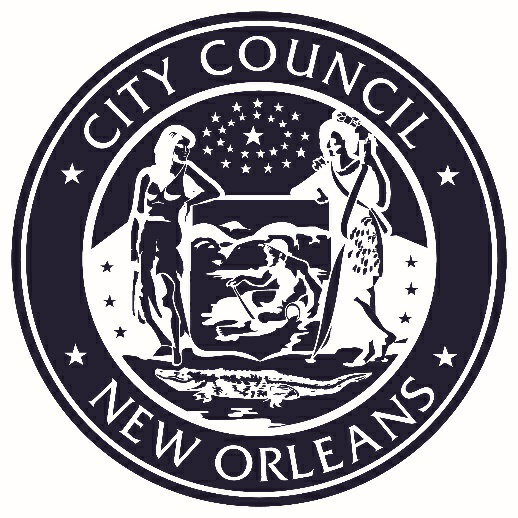 VICE PRESIDENTJP MORRELLCouncilmember-At-LargePLEASE TURN ALL CELL PHONES AND BEEPERS EITHER OFF OR ON VIBRATE DURING COUNCIL PROCEEDINGS.ClassCodeClass Title:PayGrade/StepHiringRateSalaryFLSA StatusC3414Infrastructure Project Manager, Intern75/27$60,859Non-ExemptC3415Infrastructure ProjectManager I79/31$70,643ExemptC3416Infrastructure ProjectManager II87/27$81,999ExemptC3417Infrastructure ProjectManager III92/25$90,567ExemptC3418Infrastructure ProjectManager Supervisor96/25$100,030ExemptClassCodeClass TitleGrade/StepAnnualGrade/StepAnnualC5255DNA AnalystRetitle: DNA Analyst, Intern (Non-Exempt)77/27$63,96077/29$65,569C5256DNA Analyst, SeniorRetitle:  DNA Analyst I (Exempt)79/29$68,98979/37$76,109C5257DNA Analyst, LeadRetitle:  DNA Analyst II (Exempt)81/31$74,24281/41$84,062C5259New Class: DNA Technical Leader (Exempt) N/A  N/A83/47$95,181C5258DNA Analyst, SupervisorRetitle: DNA Supervisor (Exempt)85/31$81,99985/51$105,126C5270Forensic Firearm Examiner77/27$63,96077/29$65,569C5271Forensic Firearm Examiner, Senior79/29$68,98979/37$76,109C5272Forensic Firearm Examiner, Lead81/31$74,24281/41$84,062C5273Forensic Firearm Examiner, Supervisor85/31$81,99985/47$100,030Class CodeClass TitleFrom Hiring RateGrade/StepAnnual*Flexible Hiring Rate RangeGrade StepAnnual RangeC0460Comptroller100/13$95,181100/21 to 100/41$105,126 to $134,775